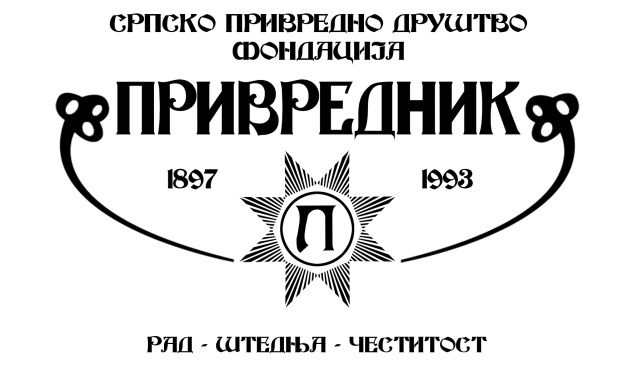 НОВИ САДкоја стипендира даровите и успешне ученике средњих школа и студентe високих школа и факултетаРАСПИСУЈЕза пријем нове генерације питомаца и штићеникау школској 2021/2022. годиниПраво учешћа имају ученици чија је просечна оцена најмање 4,80 и студенти чија је просечна оцена најмање 9,00 као и ученици и студенти који су до сада освојили прве три награде на савезним и интернационалним такмичењима.Конкурсна документа су:Пријавни лист и Упитник (преузети на сајту Фондације „Привредник“)Документа о успеху у последње две школске године (текућу и      претходну годину, оверена фотокопија код нотара), дипломе и стечена признања      током школовања и такмичењаИзвод из матичне књиге рођенихУверење из катастра о поседовању некретнина за родитеље/старатељеПотврда о просечном месечном примању за 12 протеклих месеци за      оба родитеља или потврду о незапосленостиКопију Решења о коришћењу социјалне помоћи Центра за социјални рад (ако су оба родитеља незапослена)Потврду о статусу редовног ученика или студента у 2021/22. школској годиниПредност при избору имају кандидати слабијег материјалног стања.Конкурс је отворен од 01. октобра до 20. октобра 2021. године. Студенти су дужни до 30.10.2021. доставити потврду о накнадно положеним испитима који се узимају у обзир код коначне оцене о испуњености услова Конкурса.Одлука о пријему донеће се сагласно Правилнику Фондације “Привредник”, у року од  45 дана.У складу са прописаним условима услед пандемије вируса Covid 19 неће се одржати тестирање кандидата тестовима когнитивних способности и тестовима личности.Усмени интервјуи ће се реализовати по процени руководства Фондације  о чему ће кандидати бити накнадно обавештени.  Пријаве доставити на адресу: СПД  ФОНДАЦИЈА „ПРИВРЕДНИК“Булевар Михајла Пупина 6/51921000 Нови Садwww.fondprivrednik.org.rs